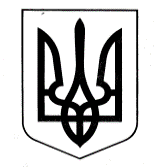 УКРАЇНАУПРАВЛІННЯ ОСВІТИОЗЕРНЯНСЬКИЙ ЗАКЛАД ЗАГАЛЬНОЇ СЕРЕДНЬОЇ СВІТИ САФ’ЯНІВСЬКОЇ СІЛЬСЬКОЇ РАДИ ІЗМАЇЛЬСЬКОГО РАЙОНУ ОДЕСЬКОЇ ОБЛАСТІНАКАЗ№ 49/О                                                                                                19.04.2021 р.Про самоізоляцію та переведенняна дистанційну форму навчання у зв’язку з захворюванням на COVID-19 членів сім’ї учениціГрабовенко Габрієли Іллівни 4-В класВідповідно до рекомендацій у листі МОН № 1/9-490 від 28.08.2020 «Щодо створення безпечних умов організації освітнього процесу у 2020-2021 навчальному році» у зв’язку з захворюванням членів сім’ї учнів на SARS-CoV2-19, на виконання постанови Кабінету Міністрів України від 09 грудня 2020 року №1236 «Про встановлення карантину та запровадження обмежувальних протиепідемічних заходів з метою запобігання поширенню на території України гострої респіраторної хвороби COVID-19, спричиненої короно вірусом  SARS-CoV-2», листа департаменту освіти Одеської обласної державної адміністрації від 18.12.2020 року №4507/02/52-02-3, з метою запобігання поширенню коронавірусної інфекції, забезпечення якісного доступу до освітиНАКАЗУЮ:Відправити на самоізоляцію з  19.04.2021 р. по 10.05.2021 р. ученицю 4-В класу Грабовенко Г. І.Заступнику директора з НВР Мартинчук С.П.:2.1. організувати навчання учениці у період самоізоляції, забезпечивши використання різних форм дистанційного навчання;2.2. провести широку інформаційну кампанію серед учасників освітнього процесу щодо можливостей використання електронних освітніх ресурсів для забезпечення неперервного навчання.3. Вчителям, які викладають в 4-В класі: Гергі В. С., Баліка М. П., Севастіян Я.П., Телеуці А.В., Гергі М.В.:3.1. публікувати матеріали уроків для учениці на освітній платформі Classroom згідно з розкладом в межах встановленого навантаження;3.2. забезпечити засвоєння учениці матеріалу шляхом організації освітнього процесу за допомогою технологій дистанційного навчання;3.3. здійснювати оцінювання результатів навчання здобувачів освіти під час освітнього процесу із використанням технологій дистанційного навчання зручним способом, з подальшим занесенням до відповідних сторінок класного журналу.4. Класоводу Гергі В. С.:4.1. консультувати ученицю та її батьків про організацію освітнього процесу за допомогою технологій дистанційного навчання;4.2. проводити просвітницьку роботу з ученицею та його батьками щодо заходів для запобігання поширенню коронавірусу COVID-19 та особистої гігієни.3. Заступнику директора з АГЧ Бойнегрі О.І. забезпечити позачергове проведення дезінфекції та генеральне прибирання приміщення класу, де знаходився учень.посилити дотримування протиепідеміологічних заходів під час самоізоляції.5. Контроль за виконанням цього наказу залишаю за собою.Директор закладу    _________  Оксана ТЕЛЬПІЗ З наказом ознайомленні:________ Сніжана МАРТИНЧУК________ Вікторія ГЕРГІ________ Марія БАЛІКА________ Ярослава СЕВАСТІЯН________ Марина ГЕРГІ________ Аліна ТЕЛЕУЦЯ